Publicado en  el 24/01/2014 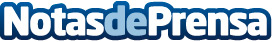 Bankia, Confae y la UCAV firman un acuerdo para ayudar a crear empresas a los emprendedores abulenses Bankia, la Confederación Abulense de Empresarios (Confae) y la Universidad Católica de Ávila han llegado a un acuerdo, presentado esta mañana, para ayudar a los emprendedores abulenses a crear sus propias empresas.Datos de contacto:BankiaNota de prensa publicada en: https://www.notasdeprensa.es/bankia-confae-y-la-ucav-firman-un-acuerdo-para_1 Categorias: Finanzas Castilla y León Universidades http://www.notasdeprensa.es